Unit 3:  Communication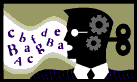 Learning TargetsLiteratureI can. . . . . .	explain mental images that occur while reading.  (RL.6.7)compare/contrast mental images created while reading and the images presented in a media version. (RL.6.7)Informational TextI can . . . . . recognize authors use various formats when presenting information on a topic or issue.   (RI.6.7)identify visual displays of information (e.g. graphs, pictures, diagrams, charts, media clips.  (RL.6.7)integrate all informational formats presented by an author to develop a deeper understanding of the topic/issue.  (RI.6.7)identify the side of an argument an author presents and determine his/her credibility and purpose. (RI.6.8)identify claims that are supported by fact(s) and those that are opinions. (RI.6.8)evaluate an argument using the evidence an author provides. (RI6.8)recognize how authors can present information differently and explain the characteristics of different forms of text. (RI.6.9)compare and contrast how two forms of texts can communicate the same topic/event. (RI.6.9)WritingI can. . . . . . identify a topic that has caused a debate in society.  (W.6.1)choose a side of the argument and identify reasons that support my choice.  (W.6.1)determine the credibility of a source.  (W.6.1)support my argument with textual evidence found in credible sources.  (W.6.1)present my argument in a formal style that includes an introduction, supporting details with transitions, and provide a concluding statement/section that supports my argument.  (W.6.1)Speaking/ListeningI can. . . . . .  identify the side of an argument and determine the credibility of a speaker.  (SL.6.3)identify claims that are supported by fact and those that are opinions.  (SL.6.3)evaluate a speaker’s argument using evidence he/she provides to support claim.  (SL.6.3) determine a logical sequence for presenting my claims and/or findings.  (SL.6.4)support my claims and/or findings with descriptions, facts, and details that support the main idea or theme.  (SL.6.4)present my information using appropriate eye contact, adequate volume and clear pronunciation.   (SL.6.4) identify parts of my presentation that could use clarification.  (SL.6.5)determine an appropriate media component or visual display to clarify my information.  (SL.6.5)LanguageI can. . . .  identify simple, compound, and complex sentence structures.  (L.6.3)determine an author’s purpose for using varied sentence structures to create an individual style and specific tone.  (L.6.3)create a written or spoken piece that mimics the style of a specific author/speaker.  (L.6.3)vary sentence patterns in my own writing and speaking to create an individual style and specific tone that maintains consistency.  (L.6.3)